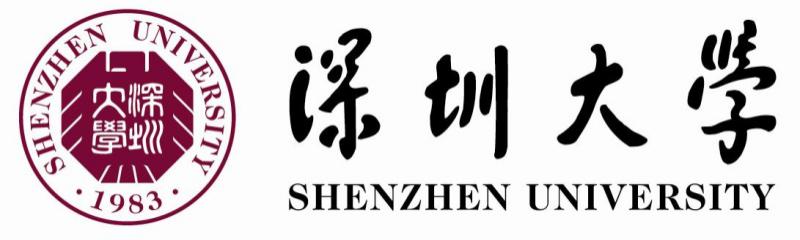 深圳大学深商创新高级研修班为企业发展提供新动能招 生 简 章大众创业，欢迎到深圳；万众创新，欢迎到深圳大学！一、学习背景:2016，英国脱欧、美国大选等“黑天鹅”事件频出，2017，房地产调控、世界性货币贬值、资金外流等“灰犀牛”事件扑面而来！我们看到中国经济增长的持续放缓、不确定性与挑战性，有专家称之为“新周期”，我们还要面对政策变化、监管趋严的大环境，试问，驱动中国企业发展的新动能在哪里？创新增长蓝图？供给侧改革？“一带一路”倡议？雄安新区？还是来自新产业、新技术、新能源、新金融、新智造、新零售的力量？未来5年，企业如何通过技术创新、模式创新、管理创新等创新驱动开拓新未来？面对美国、德国等发达国家近年来对实体经济、制造业的愈发重视，我们该如何赶超和布局？服务业市场开放在经济转型与结构性改革中发挥着重要作用，我们如何从中学习和寻找先机？跨国经营的新经济、跨界融合的新经济、国企与民企混合的经济如何成为中国经济新动能？我们该如何从中受益？……多维度思考、多样性探寻、无边界的创新，谁能引领我们进入一个充满动能和可能性的未来？智慧盛宴，洞悉商业思维，汲取专业价值，开创轻学习模式，构建创新型组织！由深圳大学管理学院举办的“深圳大学深商创新实战高级研修班”，将邀请富有远见、有觉察力、最具变革力、最有结果的18位商界领袖、学界权威、创业黑马围绕“供给侧结构性改革，创新、创业、创投驱动，实体经济、制造业回归，区域经济合作、‘一带一路’落地、管理创新、绿色经济”等热点议题探寻未来五年中国经济增长的新动能，求解中小企业的可持续发展之道与发展规律。并立足于最前沿的国家经济形势、方针政策、行业动态，传递企业家对创新与创业、经营和管理的真知灼见，旨在打造一批具有强烈创新意识与创新能力的新型企业家。在这里，你可以学到产业创新，高瞻远瞩掌握前沿科技知识转型升级；在这里，你可以学到管理创新，深化改革借鉴优秀企业经验学习成长；在这里，你可以学到资本驱动，资本运作将您的企业带上世界级舞台！二、课程体系：2018必修的18堂课第一部分 宏观经济篇：发现中国企业增长新动能（4天，24课时）第二部分  资本大布局：金融监管新形势下的“遇见”与“预见”（6天，36课时）分：企业新生态：管理升级•转型升级•消费升级……（6天，36学时）第四部分：教育强企：企业如何完善培训体系，深化产教融合（4天。24学时）第五部分：金融科技——适应新常态，迎接新动能（4天，24学时）第六部分：从”互联网+“到智能科技与新能源革命（4天，24学时）第七部分：创一代&富二代与企业家精神传承三、部分师资力量（排名不分先后）：管理创新部分专家、课题研究带头人、业界权威：刘  军    深圳大学管理学院院长、教授、人力资源顶级专家李  丽    深圳大学管理学院书记、教授、管理学博士周志民    深圳大学管理学院副院长、教授、博导，文化产业研究院副院长周  立    清华大学经济管理学院会计系教授，北京国家会计学院兼职教授翟东升    中国人民大学对外战略研究中心副主任兼秘书长、副教授、国家智库专家阮  萌    中国综开发院公共经济与组织创新研究中心主任、经济学博士王  进    著名经济学家，知名金融专家，资本运作专家，成都市人民政府参事张  利    著名战略营销专家、新商业的观察、新营销的研究者，新媒体的实践者高金平    中共国家税务总局党校、国家税务总局干部学院教授荆林波    经济学博士 中国社会科学院财经战略研究院副院长梁光伟    深圳市华强集团董事长、总裁，高级经济师，中国优秀企业家马海刚    腾讯集团人力资源平台部总经理、人力资源专家金融创新部分专家、课题研究带头人、业界权威：张  伟   北京大学金融与产业发展研究中心研究员张  俊   赛伯乐中国投资  创始合伙人、国家物联网标准专家张华光   清华大学“同炬商模”研究中心执行主任、汉能投资集团投资合伙人黄  岚   全国工商联房地产商会副秘书长 中国特色小镇顶层设计专家与全流程操盘手吴克忠   优势资本董事长，财富中国（投资银行）董事长李利凯   云研创投创始合伙人庞   红  中国人民大学财政金融学院货币金融系教授赵  胜   工业4.0投资专家，硅谷、硅谷以色列创客资本创始人产业创新部分专家、课题研究带头人、业界权威：李  季    清华大学新经济与新产业研究中心（文化创意研究中心） 执行主任岳玉涛    深圳光启研究院首席科学家、美国普渡大学博士、“孔雀计划”人才王劲松    北京大学智能制造研发中心 执行主任柴跃廷    国家 CIMS 工程技术研究中心现代物流与电子商务研究室主任崔伟宏    国际欧亚科学院中国科学中心中国科学院遥感与数字研究所教授 庄文颖    中国科学院微生物研究所、国际欧亚科学院院士、中国科学院院士魏达志    深圳大学经济学院产业经济研究中心主任、教授、国务院特殊津贴专家毕思文    中国科学院遥感与数字地球研究所、国际欧亚科学院院士、量子遥感专家梁志华    国际美洲大学博士、美国安博集团公司 / 首席执行官詹礼愿    法学博士后、经济学博士后、广东博厚律师事务所创始人 国务院侨办法律顾问团特邀律师班级特色★国家方针政策解读：掌握最新产业发展趋势，行业标准、监管政策、最新技术和知识产权，适时调整发展策略。★顶级师资授课：师资来自本土的政府、大学和科研机构，也邀请深圳市最顶级、最优秀的企业家高管现场授课，将理论和实践相结合。★创新学习模式：教学围绕产业指导、企业管理和金融投资一体化设计，采用“1+1”创新模式，即1天理论指导，1天企业实战或世界咖啡式研讨，学以致用。★实地考察研讨：将课程开到学员企业，现场学习和讨论，并由专家团队进行点评和建议，解决经营管理和技术研发遇到的难点，帮助企业解决困难。★线下沙龙活动：以深圳大学管理学院大讲堂、开展企业家沙龙，组织学员进行户外拓展，加强身心健康训练，增进友谊，搭建资源合作和交流平台。五、教务管理【课程对象】：企业董事长、CEO、总经理、副总经理等高层管理人员【学习时间】：学习周期两年，每月1-2次课程，每次集中1-2天上课。【学习地点】：深圳大学；如遇特殊情况，上课地点将做适当调整。【学员管理】：按深圳大学管理制度进行管理，建立学员档案和编号，请学员遵守深圳大学各项管理规定与制度。 【结业证书】：学员完成全部课程并考核合格者，颁发《深圳大学深商创新高级研修班》结业证书。 【收费标准】：培训费6.8万元/人，（包括课程、教材、文具、茶点及证书），食宿、交通等由学员自理。培训费在开班前统一收取，并由深圳大学指定授权合作机构进行收取。六、报名方式1、填写《报名表》，传真或电子邮件至招生办公室； 2、学校对《报名表》进行审核后，向学员发出入学通知书； 3、学员报到时应持入学录取通知书，身份证原件，学历证书，个人近期免冠彩色（蓝底） 1 寸、2 寸照片各 2 张。4、联系电话：4000616586  杜老师5、学校总部：深圳市南山区深圳大学深圳大学深商企业创新实战高级研修班报名申请表（此表信息严格保密，请您完整、详细填写）填表时间：        年     月       日课程编码课程重点SZU01-1解读十九大报告“建设现代化经济体系”、“区域协调发展战略”等重要政策SZU01-2 剖析十九大报告中“供给侧改革、实体经济、创新”成为引领发展的第一动力SZU01-3探索“一带一路”下的区域共赢与经济刺激SZU01-4大湾区建设带来的投资新机遇SZU01-5深圳打法——破局“新零售、新制造、新金融、新能源、新技术”的发展路径课程编码课程重点SZU02-1资本运营如何更灵活地服务于企业的创新与发展SZU02-2如何借助普惠金融提高资金配置效率，助力中小企业的成长壮大SZU02-3企业在不确定的经济环境下如何做好资产布局SZU02-4中小企业如何利用多层次资本市场推动企业发展课程编码课程重点SZU03-1传统的管理模式创新到底能走多远SZU03-2互联网环境里，还存在管理吗SZU03-3云管理给未来的企业管理带来多大变化SZU03-4大数据、人工智能（AI)给零售业带来什么挑战和机会SZU03-5新零售会对传统企业经济结构的转型和升级带来哪些具体影响SZU03-6新一轮消费升级，会催生哪些新业态和新机会课程编码课程重点SZU04-1如何打造系统的培训体系让企业走得更远SZU04-2 如何做好产教融合以推动企业发展SZU04-3 新时代下企业学习的方向与重点是什么课程编码课程重点SZU05-1金融科技时代：技术推动与金融变革SZU05-2大数据金融引领互联网金融发展新方向SZU05-3科技金融背景下的区块链金融创新与应用SZU05-4科技与金融的深度融合，如何去更好的开拓业务和服务客户课程编码课程重点SZU06-1发现新动能——中国制造业如何致胜数字经济SZU06-2数据时代的黑科技价值创造与挑战SZU06-3让数据、算法、计算力、感知力，成为有意义、有价值的竞争力SZU06-4新能源革命的爆发路径课程编码课程重点SZU06-1新时代下，我们需要怎样的企业家精神SZU06-2家族传承核心问题:传的到底是什么SZU06-3“创一代”VS“富二代”：中国家族传承面临哪些挑战SZU06-4布局与制衡——从大历史视角破解家族传承困局姓     名姓     名性 别出生年月身份证号码身份证号码民    族单位名称单位名称职    务办公电话办公电话传 真手    机通讯地址通讯地址邮箱/QQ指定联系人指定联系人手 机企业简介企业简介一、报名咨询：联系人：杜老师  4000616586二、标准收费：68000 元/人（包括课程费、教材费、文具费及管理费）。收款户名：深圳市深科教育科技有限公司开 户 行：4425 0100 0005 0000 0697帐    号：深圳市深科教育科技有限公司   汇款用途：“深圳大学深商企业创新实战高级研修班”XX学员学费一、报名咨询：联系人：杜老师  4000616586二、标准收费：68000 元/人（包括课程费、教材费、文具费及管理费）。收款户名：深圳市深科教育科技有限公司开 户 行：4425 0100 0005 0000 0697帐    号：深圳市深科教育科技有限公司   汇款用途：“深圳大学深商企业创新实战高级研修班”XX学员学费一、报名咨询：联系人：杜老师  4000616586二、标准收费：68000 元/人（包括课程费、教材费、文具费及管理费）。收款户名：深圳市深科教育科技有限公司开 户 行：4425 0100 0005 0000 0697帐    号：深圳市深科教育科技有限公司   汇款用途：“深圳大学深商企业创新实战高级研修班”XX学员学费一、报名咨询：联系人：杜老师  4000616586二、标准收费：68000 元/人（包括课程费、教材费、文具费及管理费）。收款户名：深圳市深科教育科技有限公司开 户 行：4425 0100 0005 0000 0697帐    号：深圳市深科教育科技有限公司   汇款用途：“深圳大学深商企业创新实战高级研修班”XX学员学费一、报名咨询：联系人：杜老师  4000616586二、标准收费：68000 元/人（包括课程费、教材费、文具费及管理费）。收款户名：深圳市深科教育科技有限公司开 户 行：4425 0100 0005 0000 0697帐    号：深圳市深科教育科技有限公司   汇款用途：“深圳大学深商企业创新实战高级研修班”XX学员学费一、报名咨询：联系人：杜老师  4000616586二、标准收费：68000 元/人（包括课程费、教材费、文具费及管理费）。收款户名：深圳市深科教育科技有限公司开 户 行：4425 0100 0005 0000 0697帐    号：深圳市深科教育科技有限公司   汇款用途：“深圳大学深商企业创新实战高级研修班”XX学员学费一、报名咨询：联系人：杜老师  4000616586二、标准收费：68000 元/人（包括课程费、教材费、文具费及管理费）。收款户名：深圳市深科教育科技有限公司开 户 行：4425 0100 0005 0000 0697帐    号：深圳市深科教育科技有限公司   汇款用途：“深圳大学深商企业创新实战高级研修班”XX学员学费声    明本人已仔细阅读并接受招生简章之相关条款，保证所填报名资料的真实性。 本人已仔细阅读并接受招生简章之相关条款，保证所填报名资料的真实性。 本人已仔细阅读并接受招生简章之相关条款，保证所填报名资料的真实性。 本人已仔细阅读并接受招生简章之相关条款，保证所填报名资料的真实性。 本人已仔细阅读并接受招生简章之相关条款，保证所填报名资料的真实性。 本人已仔细阅读并接受招生简章之相关条款，保证所填报名资料的真实性。 